РЕШЕНИЕСовета депутатов муниципального образования «Маловоложикьинское»О внесении изменений в Уставмуниципального образования "Маловоложикьинское" - сельского поселения			Принято 25 декабря  2013 годаВ соответствии с Федеральным законом от 6 октября 2003 года №131-ФЗ "Об общих принципах организации местного самоуправления в Российской Федерации", Уставом муниципального образования "Маловоложикьинское" и в целях приведения Устава муниципального образования "Маловоложикьинское" в соответствие с Федеральными законами от 5 апреля 2013 года №55-ФЗ "О внесении изменений в отдельные законодательные акты Российской Федерации", от 3 декабря 2012 года №230-ФЗ "О контроле за соответствием расходов лиц, замещающих государственные должности, и иных лиц их доходам" и от 22 октября 2013 года №284-ФЗ "О внесении изменений в отдельные законодательные акты Российской Федерации в части определения полномочий и ответственности органов государственной власти субъектов Российской Федерации, органов местного самоуправления и их должностных лиц в сфере межнациональных отношений", Федеральным законом от 5 апреля 2013 года № 44-ФЗ «О контрактной системе в сфере закупок товаров, работ, услуг для обеспечения государственных и муниципальных нужд» инструментами», статьёй 98 Федерального закона от 2 июля 2013 года № 185-ФЗ «О внесении изменений в отдельные законодательные акты Российской Федерации и признании утратившими силу законодательных актов (отдельных положений законодательных актов) Российской Федерации в связи с принятием Федерального закона «Об образовании в Российской Федерации»,СОВЕТ ДЕПУТАТОВ РЕШИЛ:1.	Внести в Устав муниципального образования "Маловоложикьинское" - сельского поселения, принятый решением Совета депутатов муниципального образования "Маловоложикьинское" от 8 декабря 2005 года №3.1, с изменениями, внесенными решениями Совета депутатов муниципального образования "Маловоложикьинское" от 21.07.2006 года №8.1, от 20.04. 2007 года №13.4, от 214.05. 2008 года №2.1, от 11.06.2009 года №10.1, от 30.10.2009 года №13.1, от 11.06. 2010 года №18.1, от 03.11.2010 года №20.1, от 03.06. 2011 года №25.1, от 24.11.2011 года №29.1, от 20.04.2012 года №2.1 и от 29.03.2013 года №9.1, следующие изменения:1)в части 1 статьи 7а) дополнить пунктом 7.2 следующего содержания:"7.2) создание условий для реализации мер, направленных на укрепление межнационального и межконфессионального согласия, сохранение и развитие языков и культуры народов Российской Федерации, проживающих на территории поселения, социальную и культурную адаптацию мигрантов, профилактику межнациональных (межэтнических) конфликтов;";б) пункт 23  после слов "осуществление мероприятий по" дополнить словами "территориальной обороне и";2) в статье 26 дополнить пунктом 30.7 следующего содержания:«30.7 ) создание условий для реализации мер, направленных на укрепление межнационального  и межконфессионального согласия, сохранение и развитие языков и культуры народов Российской Федерации, проживающих на территории муниципального образования, социальную и культурную адаптацию мигрантов, профилактику межнациональных (межэтнических) конфликтов;» 3) в статье 29.1:а) в наименовании статьи после слов "о доходах" дополнить словами "и расходах";б) дополнить частью 4 следующего содержания:"4. Глава муниципального образования обязан представлять сведения о своих расходах, а также о расходах своих супруги (супруга) и несовершеннолетних детей по каждой сделке по приобретению земельного участка, другого объекта недвижимости, транспортного средства, ценных бумаг, акций (долей участия, паев в уставных (складочных) капиталах организаций), если сумма сделки превышает общий доход данного лица и его супруги (супруга) за три последних года, предшествующих совершению сделки, и об источниках получения средств, за счет которых совершена сделка."4) в статье 34:а) в пункте 23 после слов "осуществление мероприятий по" дополнить словами "территориальной обороне и";б) пункт 29 изложить в следующей редакции:« 29) осуществление  закупок товаров, работ, услуг для обеспечения  муниципальных нужд, в том числе осуществление функций муниципального заказчика при осуществлении закупок товаров, работ, услуг  для обеспечения  муниципальных нужд;»в) дополнить пунктами 35 и 36 следующего содержания:« 35) создание условий для реализации мер, направленных на укрепление межнационального  и межконфессионального согласия, сохранение и развитие языков и культуры народов Российской Федерации, проживающих на территории муниципального образования, социальную и культурную адаптацию мигрантов, профилактику межнациональных (межэтнических) конфликтов;36)организация профессионального образования и  дополнительного профессионального образования Главы муниципального образования, муниципальных служащих и работников муниципальных учреждений;»;5)  статью 48 изложить в следующей редакции:« Статья. 48 Закупка товаров, работ, услуг для обеспечения муниципальных нужд       Закупка товаров, работ, услуг, для обеспечения муниципальных нужд осуществляется в порядке, предусмотренном законодательством Российской Федерации о контрактной системе в сфере закупок товаров, работ, услуг для обеспечения государственных  и муниципальных нужд и принимаемыми в соответствии с ним решениями Сельского Совета депутатов.»              2.Главе муниципального образования "Маловоложикьинское" направить настоящее решение на государственную регистрацию в порядке, предусмотренном Федеральным законом от 21 июля 2005 года №97-ФЗ "О государственной регистрации уставов муниципальных образований".        3. Опубликовать настоящее решение после его государственной регистрации.        4.Настоящее решение вступает в силу в порядке, предусмотренном законодательством.Глава муниципального образования«Маловоложикьинское» 	                                                       А.А.Городиловас.Малая Воложикья25.12.2013 г.  № 15.4              Совет депутатов     муниципального образования«Маловоложикьинское»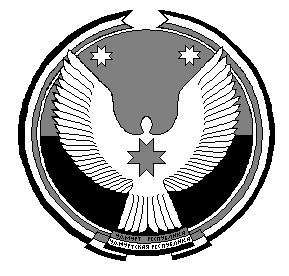                 «Вуж Тылой»муниципал кылдэтысьдепутатъёслэн Кенешсы